Stagione Sportiva 2020/2021TRIBUNALE FEDERALE TERRITORIALEIl Tribunale federale territoriale presso il Comitato Regionale Marche, composto daAvv. Piero Paciaroni - Presidente Avv. Francesco Scaloni - ComponenteDott. Lorenzo Casagrande Albano - ComponenteDott.ssa Valentina Pupo - Componentenella riunione del 10 maggio 2021, ha pronunciato                                                                                                           Dispositivo n. 9/TFT 2020/2021                                                                                                                                                                                                                                                                                  Deferimento n. 11104/485 pfi 20 21/MLD/vdb del 20 aprile 2021a seguito del Deferimento n. 11104/485 pfi 20 21/MLD/vdb del 20 aprile 2021, a carico di CROCIONI Alberto e dell’A.C.D. SS MACERATESE 1922, il seguenteDISPOSITIVOP.Q.M.Il Tribunale federale territoriale, all’esito della camera di consiglio, proscioglie i deferiti dagli addebiti loro contestati.Manda alla Segreteria del Comitato Regionale Marche per le comunicazioni, con posta elettronica certificata, e gli adempimenti conseguenti.Così deciso in Ancona, nella sede della FIGC – LND - Comitato Regionale Marche, in data 10 maggio 2021.                                                                                                             Il Presidente e Relatore                                                                                                             F.to in originale                                                                                                             Piero PaciaroniDepositato in Ancona in data 10 maggio 2021Il Segretario f.f.                                                                                           F.to in originaleFrancesco ScaloniPubblicato in Ancona ed affisso all’albo del C.R.M. il 10/05/2021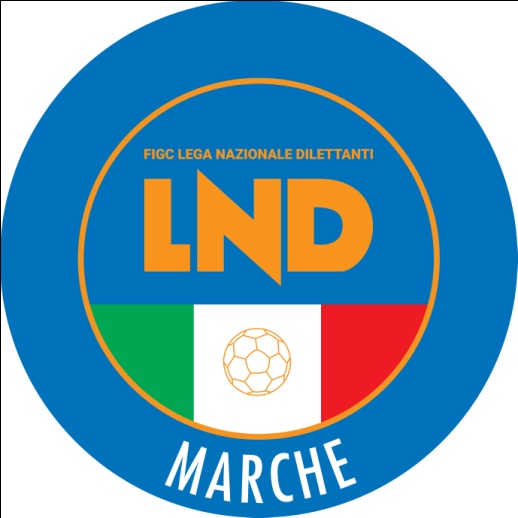 Federazione Italiana Giuoco CalcioLega Nazionale DilettantiCOMITATO REGIONALE MARCHEVia Schiavoni, snc - 60131 ANCONACENTRALINO: 071 285601 - FAX: 071 28560403sito internet: marche.lnd.ite-mail: crlnd.marche01@figc.itpec: marche@pec.figcmarche.itComunicato Ufficiale N° 99 del 10 maggio 2021                                 Il Segretario(Angelo Castellana)Il Presidente(Ivo Panichi)